Lebon 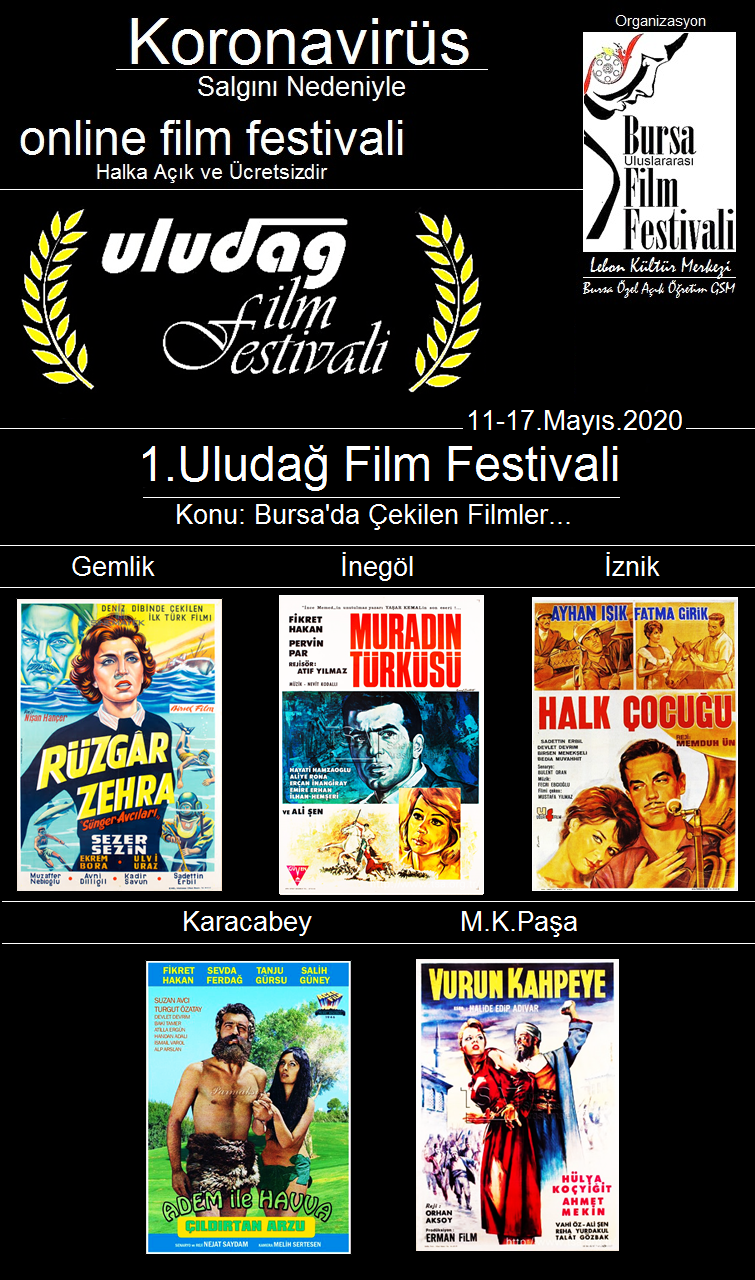 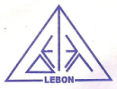 Kültür Merkezi                                                              ..............................................................................................................................................................................................................................................................................................................................................................................BASIN BÜLTENİ09.Mayıs.2020.Cumartesi..............................................................................................................................................................................................................................................................................................................................................................................KoronavirüsSalgını Nedeniyleonline film festivalihalka açık ve ücretsizdir…KORONAVİRÜS SALGINI nedeniyle -Sokağa çıkmaları geçici olarak yasaklanan 65 yaş üstü vatandaşlarımız,-Salgın nedeniyle yine yasaklanan sinemaya ve film festivallerine katılamayacakolan yurttaşlarımıza bu zor günlerinde destek olmak amacıyla, bu yıldan itibaren yıl içinde organize ettiğimiz çoğu film festivali 25 etkinliğimizi, festivallerimize katılamayan tüm sinemaseverleri de gözönünde bulundurup 'Online Film Festivali' kapsamında 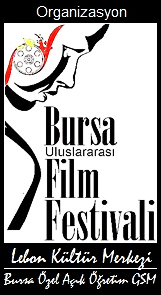 faaliyetlerimize devam edeceğiz...Yurttaşlarımız,Festivalimiz / Online Film Gösterileriuluslararasibursafilmfestivali.comdan günün istedikleri saate ‘ücretsiz’ olarak izleyebilirler!...Organizasyon Komitesi BaşkanıLebon Kültür MerkeziBursa Özel Açık Öğretim Görsel Sanatlar MerkeziSahibiTalip KoçBursa’nın‘Yeni Film Festivali’…Uludağ Film FestivaliTarih:11-17.Mayıs.2020Bursa’nın yeni film festivali, Uludağ Film Festivali;Festival kapsamında, Bursa ili, ilçeleri, Uludağ ve beldelerinde çekilen filmlerin gösterimi yapılacaktır. Festivalde gösterimi yapılacak filmler uluslararasibursafilmfestivali.com sitesinde,halkımıza açık ve ücretsizdir. Festival Programı1.Uludağ Film FestivaliTARİH: 11 – 17. MAYIS. 2020KONU:BURSA’DA ÇEKİLEN FİLMLERGEMLİK: 1963 – Nişan Hançer RÜZGAR ZEHRAİNEGÖL: 1965 – Atıf Yılmaz MURAD’IN TÜRKÜSÜİZNİK: 1964 – Memduh Ün HALK ÇOCUĞUKARACABEY: 1967 – Nejat Saydam ÇILDIRTAN ARZU / ADEM İLE HAVVAMUSTAFA KEMAL PAŞA: 1964 – Orhan Aksoy VURUN KAHPEYEYurttaşlarımız,Festivalimiz / Online Film Gösterileriuluslararasibursafilmfestivali.comdan günün istedikleri saate ‘ücretsiz’ olarak izleyebilirler!...